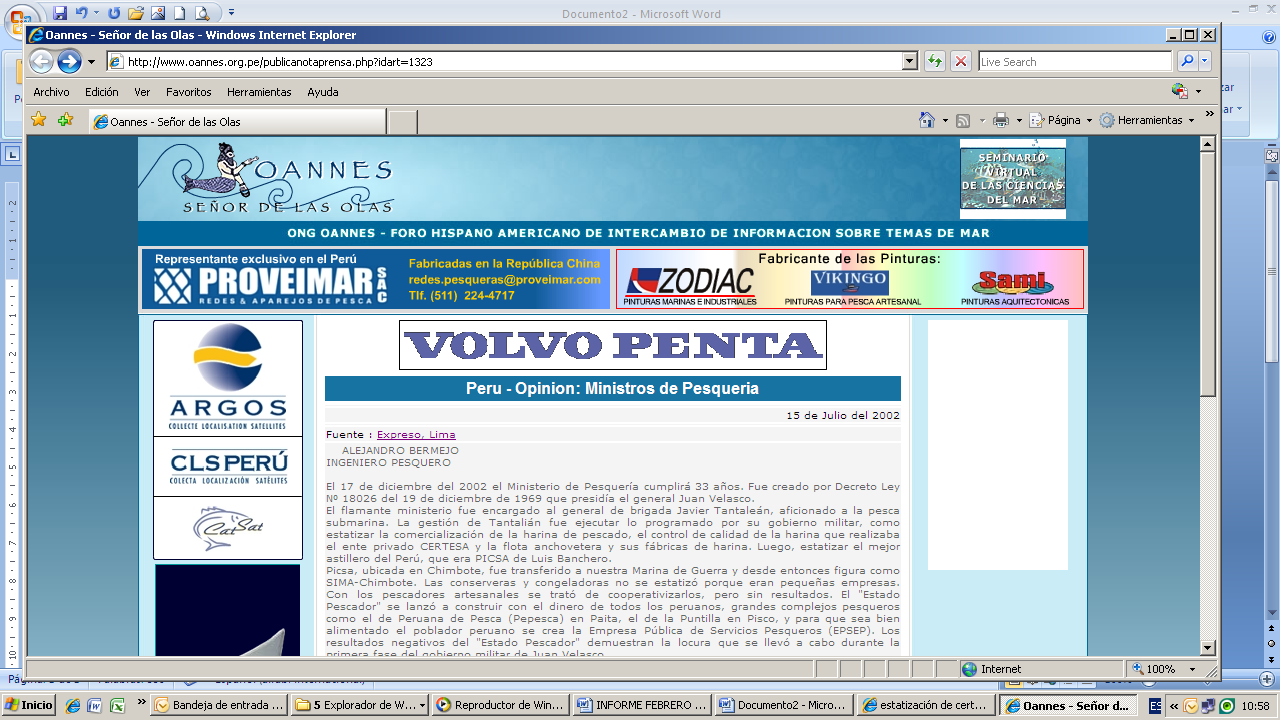 Peru - Opinion: Ministros de Pesqueria15 de Julio del 2002 Fuente : Expreso, Lima    ALEJANDRO BERMEJO
INGENIERO PESQUERO

El 17 de diciembre del 2002 el Ministerio de Pesquería cumplirá 33 años. Fue creado por Decreto Ley Nº 18026 del 19 de diciembre de 1969 que presidía el general Juan Velasco.
El flamante ministerio fue encargado al general de brigada Javier Tantaleán, aficionado a la pesca submarina. La gestión de Tantalián fue ejecutar lo programado por su gobierno militar, como estatizar la comercialización de la harina de pescado, el control de calidad de la harina que realizaba el ente privado CERTESA y la flota anchovetera y sus fábricas de harina. Luego, estatizar el mejor astillero del Perú, que era PICSA de Luis Banchero.
Picsa, ubicada en Chimbote, fue transferido a nuestra Marina de Guerra y desde entonces figura como SIMA-Chimbote. Las conserveras y congeladoras no se estatizó porque eran pequeñas empresas. Con los pescadores artesanales se trató de cooperativizarlos, pero sin resultados. El "Estado Pescador" se lanzó a construir con el dinero de todos los peruanos, grandes complejos pesqueros como el de Peruana de Pesca (Pepesca) en Paita, el de la Puntilla en Pisco, y para que sea bien alimentado el poblador peruano se crea la Empresa Pública de Servicios Pesqueros (EPSEP). Los resultados negativos del "Estado Pescador" demuestran la locura que se llevó a cabo durante la primera fase del gobierno militar de Juan Velasco.
Dos ministros marinos
La segunda fase del gobierno militar presidida por el general de división Francisco Morales Bermúdez nombra al contraalmirante Francisco Mariátegui como ministro de Pesquería. Mariátegui usa su buen sentido común para corregir las locuras que se hicieron para construir el "Estado Pescador", Mariátegui consigue el Decreto Ley 21558 de julio de 1976 aprobado por el gabinete militar con la finalidad de vender la flota anchovetera al sector privado, y también es autorizado para vender equipos y maquinarias de Pescaperú que eran excedentes. Mariátegui pasa a ser el primer privatizador del "Estado Pescador". Pero fue reemplazado por el contraalmirante Jorge Villalobos Urquiaga a partir de 1979. Villalobos pudo seguir las huellas dejadas por Mariátegui para privatizar lo que todavía quedaba, como las fábricas de Pescaperú; pero no lo hizo y de esta manera, como se dice, pasó sin pena ni gloria.

Los ministros de FBT
El primero fue el ingeniero civil René Deustua, quien asumió la cartera en julio de 1980, Deustua fue armador anchovetero. Por diversas circunstancias fracasó como armador. Fue funcionario del Banco Interamericano de Desarrollo de Washington D.C., donde hizo amistad con Fernando Belaunde. En el editorial de mi revista PESCA, edición setiembre-octubre de 1980, decía: "su forma de actuar, señor ministro Deustua, en estos pocos meses que tiene manejando el sector pesquero, contradice los objetivos políticos y acciones que planteó el partido Acción Popular como programa de gobierno. Lo negativo es que se ha perdido la confianza en el ministro Deustua por la forma en que habla y actúa; en menos de 90 días ha desorientado al sector, que ahora navega sin brújula y sin rumbo. De 1970 a 1980 son diez años en que el sector pesquero anchovetero y su producción de harina con dueños y ejecutivos privados desapareció. El Perú pesquero sufrió la migración de sus mejores técnicos. Los ministros de Pesquería de Belaunde, APRA y Fujimori continúan en la próxima columna.